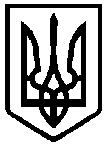 ВИКОНАВЧИЙ КОМІТЕТ СЛАВУТСЬКОЇ МІСЬКОЇ РАДИ   УПРАВЛІННЯ  ОСВІТИРІШЕННЯ                                                                                                            колегії управління освітивиконавчого комітету Славутської міської ради                                                                                                             24  грудня  2021 року                                                                                                Протокол № 5/1 Про стан охорони праці,безпеки  життєдіяльностів закладах  освіти  громади у 2021 році        Заслухавши доповідну записку відповідальної особи за виконання  функцій  служби                            охорони праці в управлінні освіти Людмили ШКЛЯР  «Про стан охорони праці, безпеки життєдіяльності в закладах освіти громади у 2021 році», з метою збереження життя і здоров’я учасників освітнього  процесу, створення  безпечних умов праці, навчання, а також для посилення  контролю за виконанням вимог державних нормативних актів з безпеки  життєдіяльності, колегія управління освітиКОЛЕГІЯ УХВАЛЮЄ:1. Доповідну записку відповідальної особи за виконання  функцій  служби                            охорони праці в управлінні освіти   Людмили ШКЛЯР  «Про стан охорони праці, безпеки життєдіяльності в закладах освіти громади у 2021 році»,   взяти до відома.2. Покласти персональну відповідальність за дотримання вимог з охорони праці та забезпечення безпеки життєдіяльності всіх учасників освітнього процесу на керівників закладів освіти.3. Керівникам закладів освіти:3.1. Виконувати вимоги чинного законодавства з питань охорони праці, безпеки життєдіяльності  серед учасників освітнього процесу.                                          Постійно3.2. Здійснювати системний внутрішній аудит безпеки життєдіяльності, охорони праці щодо якості організації, проектування та діагностування створення безпечних умов праці та навчання в закладах освіти з подальшим обговоренням на нарадах, засіданнях ради закладу тощо.                                                                                                        Щоквартально3.3. Здійснювати триступеневий адміністративно-громадський контроль у закладі за станом умов праці і безпеки на робочих місцях, виконання всіма працівниками вимог стандартів безпеки праці, правил, норм, інструкцій з охорони праці.                                           Постійно3.4. Проводити навчання працівників закладу з питань охорони праці згідно з Положенням про організацію роботи з охорони праці та безпеки життєдіяльності учасників освітнього процесу в установах і закладах освіти.                                                 Згідно з графіком, 1 раз на три роки3.5. Не допускати до роботи працівників без проходження ними первинного інструктажу з охорони праці та інструктажу з охорони праці на робочому місці.                                                                                                                 Постійно  3.6. Тримати на контролі виконання вимог Порядку перевезення організованих груп дітей за межі міста (екскурсійно-туристичні подорожі, поїздки на змагання, конкурси, фестивалі тощо)                                                                                                                 Постійно   3.7. Продовжити  роботу щодо зміцнення матеріально-технічної бази закладів освіти, створення безпечних і нешкідливих умов освітнього процесу.                                                                                                                       Постійно 3.8. Про усі випадки, пов’язані з порушенням освітнього процесу, виникненням надзвичайної ситуації, своєчасно інформувати управління освіти.                                                                                                                                                                                                                                                                                          Постійно4. Контроль за виконанням рішення колегії покласти на головного спеціаліста управління освіти  Людмилу ШКЛЯР. Голова колегії,начальник управління освіти                                                              Ельміра   ПЕРЕПЕЛИЦЯ 